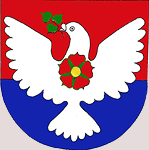                     Obec Růžďka           Růžďka 320, 756 25 Růžďka, IČO 00304280Tel/fax: 571443008 e-mail: obec@ruzdka.czOznámení o zveřejnění dokumentu dle zákona č. 250/2000 Sb.Obec Růžďka na základě § 11 zákona č. 250/2000 Sb. o rozpočtových pravidlech územních rozpočtů v aktuálním znění oznamuje zveřejnění následujícího schváleného dokumentu:Rozpočtová změna č. 1/2018 Uvedený dokument je v elektronické podobě zveřejněn na internetových stránkách obce Růžďka www.ruzdka.cz  na úřední desce.  Do listinné podoby uvedeného dokumentu je možné nahlédnout v kanceláři obecního úřadu Růžďka, Růžďka 320, 756 25 Růžďka. V Růžďce 27. 2. 2018                                                                                      Ludmila Palátová                                                                                   starostka obce Růžďka